Дело № 5-27-0402/2024УИД: 86MS0031-01-2024-000103-79ПОСТАНОВЛЕНИЕпо делу об административном правонарушении07 февраля 2024 года                                                          пгт. МеждуреченскийМировой судья судебного участка № 2 Кондинского судебного района Ханты-Мансийского автономного округа-Югры Черногрицкая Е.Н.,  с участиемлица, в отношении которого ведется производство по делу об административном правонарушении, Цитрикова А.В.,рассмотрев дело об административном правонарушении в отношении Цитрикова Александра Владимировича, *** ранее привлекавшегося к административной ответственности за совершение правонарушений, предусмотренных главой 20 Кодекса Российской Федерации об административных правонарушениях,установил:Цитриков А.В. по адресу - *, в нарушение требований ч.1 ст. 32.2 КоАП РФ не уплатил в установленный законом срок административный штраф, наложенный на него вступившим в законную силу 10.09.2023 постановлением ИАЗ ЦАФАП в ООД ГИБДД УМВД России по ХМАО-Югре по делу об административном правонарушении № 18810586230829058032 от 29.08.2023 за совершение административного правонарушения, предусмотренного ч.2 ст. 12.9 КоАП РФ, в размере 500 рублей.  Цитриков А.В. в судебном заседании вину в совершении инкриминируемого ему административного правонарушения не оспаривал, показал, что автомобиль продал в 2010 году, но не снял своевременно  с учета. В настоящее время сменилось несколько собственников и кому транспортное средство принадлежит в настоящее время он не знает. Постановление от 29.08.2023 он получил посрдством портала «Госуслуги», но забыл его вовремя оплатить.     Заслушав Цитрикова А.В., исследовав материалы дела, мировой судья, приходит к следующему.В соответствии с ч. 1 ст. 20.25 КоАП РФ неуплата административного штрафа в срок, предусмотренный КоАП РФ, влечет наложение административного штрафа в двукратном размере суммы неуплаченного административного штрафа либо административный арест на срок до пятнадцати суток, либо обязательные работы на срок до пятидесяти часов. Суд отмечает, что административная ответственность наступает за неуплату штрафа, наложенного за административное правонарушение.  В соответствии с ч.1 ст.31.1 КоАП РФ постановление по делу об административном правонарушении вступает в законную силу после истечения срока, установленного для обжалования постановления по делу об административном правонарушении, если указанное постановление не было обжаловано или опротестовано. Согласно п.2 ст.31.1 КоАП РФ соответствующее постановление административного органа вступает в законную силу после истечения срока, установленного для обжалования решения по жалобе, протесту, если указанное решение не было обжаловано или опротестовано, за исключением случаев, если решением отменяется вынесенное постановление.Часть 1 ст. 32.2 КоАП РФ предусматривает сроки уплаты штрафа. Штраф должен быть уплачен не позднее 60 дней со дня вступления в силу постановления по делу об административном правонарушении, которым наложен штраф или со дня истечения срока отсрочки, рассрочки, установленных в соответствии со ст. 31.5 КоАП РФ.  Неуплата штрафа в указанный срок умышленно или по неосторожности является событием административного правонарушения, предусмотренного ч. 1 ст.20.25 КоАП РФ. Согласно ч.5 ст.32.2 КоАП РФ при отсутствии документа, свидетельствующего об уплате административного штрафа, по истечению шестидесяти дней со срока, указанного в ч. 1 этой статьи, судья, орган, должностное лицо, вынесшие постановление, направляют соответствующие   материалы   судебному   приставу-исполнителю   для   взыскания суммы административного штрафа в порядке, предусмотренном федеральным законодательством. Кроме того, должностное лицо федерального органа исполнительной власти, структурного подразделения или территориального органа, а также   иного государственного органа, уполномоченного     осуществлять производство по делам   об административных правонарушениях (за исключением судебного пристава-исполнителя), составляет протокол об административном правонарушении, предусмотренном ч.1 ст. 20.25 КоАП РФ, в отношении лица, не уплатившего административный штраф. Протокол об административном правонарушении, предусмотренном частью 1 статьи 20.25 настоящего Кодекса, в отношении лица, не уплатившего административный штраф по делу об административном правонарушении, рассмотренному судьей, составляет судебный пристав-исполнитель.Таким образом, в случае, если   постановление   об   административном   правонарушении не обжаловалось, событие административного правонарушения, предусмотренного ч.1 ст. 20.25 КоАП РФ наступило на 61 день после вступления в законную силу постановления по делу об административном   правонарушении.   С   этого   дня, лицо   может   быть   привлечено   к административной ответственности по ч. 1 ст. 20.25 КоАП РФ в течение 1 (одного) года.Следовательно, одним из оснований возбуждения дела об административном правонарушении может являться отсутствие сведений об уплате штрафа. Из материалов дела об административном правонарушении следует, что постановлением от 29.08.2023 Цитриков А.В. признан виновным в совершении административного правонарушения, предусмотренного ч.2 ст. 12.9 КоАП РФ и ему назначено наказание в виде административного штрафа в размере 500 рублей, указанное постановление направлялось Цитрикову А.В. посредством почтовой связи, вручено адресату 30.08.2023. Следовательно, постановление вступило в законную силу 10.09.2023. Таким образом, штраф должен был быть уплачен не позднее 60 дней с этой даты, то есть не позднее 09.11.2023. Цитриков А.В., будучи предупрежденным о сроке уплаты штрафа, административный штраф не уплатил.          Факт совершения Цитриковым А.В. административного правонарушения и его вина объективно подтверждаются совокупностью исследованных доказательств, а именно: протоколом об административном правонарушении от 25.12.2023, постановлением по делу об административном правонарушении от 29.08.2023, данными ГИС ГИП ФБД Адмпрактика, подтверждающими факт неуплаты штрафа в установленный законом срок.Указанные доказательства были оценены в совокупности, в соответствии с требованиями ст.26.11 Кодекса Российской Федерации об административных правонарушениях. Мировой судья считает их относимыми и допустимыми, так как они составлены уполномоченными на то лицами, надлежащим образом оформлены, получены с соблюдением требований КоАП РФ, полностью согласуются между собой, и нашли объективное подтверждение в ходе судебного разбирательства.   Доводы Цитрикова А.В. о том, что он собственником транспортного средства на момент составления протокола об административном правонарушении не являлся, поскольку автомобиль выбыл из его владения на основании договора купли-продажи, основанием для прекращения производства по делу не являются. Постановление от 29.08.2023 вступило в законную силу, указанное постановление Цитриков А.В. не обжаловал, в рамках настоящего дела вопрос о законности данного постановления предметом рассмотрения не является. Неуплата административного штрафа в срок, предусмотренный КоАП РФ, составляет объективную сторону состава административного правонарушения, предусмотренного ч.1 ст.20.25 КоАП РФ, поскольку в рассматриваемой ситуации правовое значение имеет сам факт неуплаты штрафа в шестидесятидневный срок со дня вступления постановления об административном правонарушении в законную силу.Учитывая вышеизложенное, действия Цитрикова А.В. подлежат квалификации по ч. 1 ст. 20.25 КоАП РФ, как неуплата административного штрафа в срок, предусмотренный настоящим Кодексом.  Обстоятельств, смягчающих административную ответственность, мировым судьей не установлено. Обстоятельством, отягчающим административную ответственность, является повторное совершение однородного административного правонарушения.      При назначении административного наказания мировой судья учитывает характер совершенного административного правонарушения, личность виновного, его имущественное положение, отсутствие обстоятельств, смягчающих административную ответственность, и наличие обстоятельств, отягчающих административную ответственность, и считает возможным назначить Цитрикову А.В. наказание в виде административного штрафа. На основании изложенного, руководствуясь  п. 1 ч. 1 ст. 29.9, ст. 29.10, ст.29.11 Кодекса РФ об административных правонарушениях, мировой судья,постановил:Цитрикова Александра Владимировича (паспорт *) признать виновным в совершении административного правонарушения, ответственность за которое предусмотрена ч. 1 ст. 20.25 КоАП РФ, и подвергнуть административному наказанию в виде административного штрафа в размере 1000 (одна тысяча) рублей.Административный штраф подлежит уплате в УФК по Ханты-Мансийскому автономному округу – Югре (Департамент административного обеспечения Ханты-Мансийского автономного округа – Югры, л/с 04872D08080) Наименование банка: РКЦ ХАНТЫ-МАНСИЙСК//УФК по Ханты-Мансийскому автономному округу-Югре г. Ханты-Мансийск, казначейский счет: 40102810245370000007, банковский счет №03100643000000018700 БИК 007162163, ОКТМО 71816000, ИНН 8601073664, КПП 860101001, КБК 72011601203019000140, УИН 0412365400315000272420166. QR-код для оплаты административного штрафа. Реквизиты «КБК» и «ОКТМО» подлежат заполнению самостоятельно. 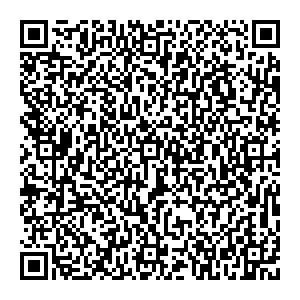 Срок для добровольной уплаты административного штрафа - не позднее шестидесяти дней со дня вступления постановления о наложении административного штрафа в законную силу либо со дня истечения срока отсрочки или срока рассрочки, предусмотренных статьей 31.5 Кодекса Российской Федерации об административных правонарушениях.Оригинал квитанции об оплате штрафа подлежит передаче мировому судье вынесшему данное постановление (ХМАО-Югра, пгт. Междуреченский, ул.П.Лумумбы, д.2/1).   Разъяснить, что неуплата административного штрафа в срок, установленный ч. 1 ст. 32.2 Кодекса Российской Федерации об административных правонарушениях, влечет административную ответственность по ч. 1 ст. 20.25 КоАП РФ.Постановление может быть обжаловано в течение десяти суток со дня получения копии настоящего постановления в Кондинский районный суд Ханты-Мансийского автономного округа – Югры путем подачи жалобы через мирового судью судебного участка № 2 Кондинского судебного района Ханты-Мансийского автономного округа-Югры.Мировой судья судебного участка № 2                                                                   Е.Н. Черногрицкая